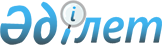 Об установлении тарифа на регулярные социально значимые перевозки пассажировПостановление акимата Житикаринского района Костанайской области от 13 мая 2021 года № 121. Зарегистрировано Департаментом юстиции Костанайской области 14 мая 2021 года № 9915
      В соответствии со статьей 19 Закона Республики Казахстан "Об автомобильном транспорте" акимат Житикаринского района ПОСТАНОВЛЯЕТ:
      1. Установить тариф на регулярные социально значимые перевозки пассажиров на внутрирайонном сообщении "Житикара – Пригородное – Житикара" 7 (семь) тенге за 1 (один) километр.
      2. Государственному учреждению "Отдел жилищно-коммунального хозяйства, пассажирского транспорта, автомобильных дорог и жилищной инспекции акимата Житикаринского района" в установленном законодательством Республики Казахстан порядке обеспечить:
      1) государственную регистрацию настоящего постановления в органах юстиции;
      2) размещение настоящего постановления на интернет-ресурсе акимата Житикаринского района после его официального опубликования.
      3. Контроль за исполнением настоящего постановления возложить на курирующего заместителя акима Житикаринского района.
      4. Настоящее постановление вводится в действие по истечении десяти календарных дней после дня его первого официального опубликования.
					© 2012. РГП на ПХВ «Институт законодательства и правовой информации Республики Казахстан» Министерства юстиции Республики Казахстан
				
      Аким Житикаринского района 

Н. Утегенов
